No.７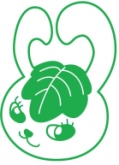 ✎山田代表よりごあいさつ年が明けたと思ったら、あっという間に１月も残すところわずかになりました。この勢いだと、すぐ新年度が来て地域協働学校が始まりますが、次年度に向けての内容がつかみにくいと思いますので、今日はお手元の資料に沿ってお話ししていきたいと思います。よろしくお願いします。✎学校長よりごあいさつお忙しい中、ありがとうございます。明日は雪の予報が出ていますが、大雪にならないで欲しいと願っています。　今のところインフルエンザは流行っておらず、学級閉鎖等もなく、席書会も無事に終わり、１月があっという間に終わろうとしています。　先日、小P連卓球大会があり、会長をはじめ先生方も出場してくださって、親睦の部で優勝させていただきました。楽しいひとときをありがとうございました。✎学校関係者評価についてQ. 学校関係者評価とは？Ａ. 教職員以外で、学校の内情に詳しく積極的に関与できる方の意見をまとめて教育委員会に報告するもの。Q. どんなことを評価するの？A. いじめ防止対策推進法関連、学習指導・ICT関連、学校経営力の強化関連、地域との連携による教育の推進関連、望ましい生活習慣の定着関連などの評価項目があります。✎後期学校評価について　教職員アンケートを集約したものをもとに、分科会・全体会で話し合いました。教務・研究、特別活動、生活指導の３つに大きく分かれています。特別活動で「教師主導になりがち」という意見がありますが、子どもたちは賢くなったように見えてまだ幼いので、教師が導いていかざるを得ないのが現状。児童の主体性を伸ばすには、教師の働きかけが大切であり、発達段階に合わせた指導を学級や学年で行っていきます。✎27年度の活動に向けて地域協働学校として目指すもの→地域に生きていることを実感し、地域に感謝し、いずれ地域に役立とうと戻ってくる子どもの育成。地域協働学校での今後の取り組み（案）地域防災訓練への児童・保護者の参加（土曜日実施が望ましい？）町会等と協力した地域清掃（ゴミ拾い）朝の校庭開放（現状通り）図書支援（現在行っている読み聞かせを継続）何かをしてもらうよりも、一緒に行う活動を。　無理なく続けられる活動を。